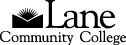 Journal EntryCollege Finance Use Only:Human Resources Use Only:ID:Name:Department:Pay ID:SMBegin Year:Pay No:Begin Date:End Year:Pay No:End Date:Position/Suffix No:Gross Wages to redistribute:Note: Do not include OPE in Gross WagesIncorrect Labor Distribution:Note:  Include entire FOAPCorrect Labor Distribution:Note:  Include entire FOAPBudget Authority:Date:Grant Accountant:Date:Posting Date:Processed By:Processing Date: